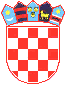 REPUBLIKA HRVATSKASPLITSKO-DALMATINSKA ŽUPANIJAGRAD VRLIKAKLASA: 404-05/18-01/22URBROJ: 2175-05/01-03-18-02Vrlika, 29. studenog  2018. godineEvidencijski broj nabave: NMV-31/18DOKUMENTACIJA O NABAVIu otvorenom postupku javne nabave s namjerom sklapanjaokvirnog sporazumaNabava higijenskih i kućanskih potrepština za krajnje korisnike u sklopu Projekta „Zapošljavanje žena sa području Grada Vrlike“ referentne MIS oznake UP.02.1.1.05, koji se financira iz bespovratnih sredstava Europskog socijalnog fonda, u sklopu Poziva na dostavu projektnih prijedloga Zaželi – program zapošljavanja žena u okviru Operativnog programa "Učinkoviti ljudski potencijali 2014. – 2020."Vrlika, studeni 2018.Sukladno članku 3. toč. 3. i članku 200.Zakona o javnoj nabavi ("Narodne novine", broj 120/16, dalje u tekstu ZJN 2016) i članaka 2. i 3.  Pravilnika o dokumentaciji o nabavi te ponudi u postupcima javne nabave ("Narodne novine", broj 65/2017 – dalje u tekstu Pravilnik)izrađena je Dokumentacija o nabavi koja čini podlogu za izradu ponude u ovom postupku javne nabave. Sukladno čl.4.st.4 ZJN 2016 gospodarski subjekt je obvezan tijekom izvršenja ugovora o javnoj nabavi pridržavati se primjenjivih obveza u području prava okoliša, socijalnog i radnog prava, uključujući kolektivne ugovore, a osobito obvezu isplate ugovorene plaće, ili odredaba međunarodnog prava okoliša, socijalnog i radnog prava navedenim u Prilogu XI. ZJN 20161.1. Podaci o NaručiteljuNaručitelj: GRAD VRLIKA                                                                   Adresa: Trg fra Filipa Grabovca 6, 21236 Vrlika                                                   OIB:64758262921                                                              Žiro-račun: HR4624070001851300000Telefon: 021/ 827023 Telefaks: 021/ 827222Internetska adresa: www.vrlika.hrNaručitelj ne može koristiti pravo na pretporez te uspoređuje cijene ponuda s porezom na dodanu vrijednost.(dalje u tekstu: Naručitelj)1.2. Osobe ili služba zadužena za kontaktIme i prezime: Ivan Zorica Adresa: Trg fra Filipa Grabovca 6, 21236 VrlikaAdresa elektroničke pošte: izorica2@gmail.com Ime i prezime: Ante GrabićAdresa: Trg fra Filipa Grabovca 6, 21236 VrlikaAdresa elektroničke pošte: proracun@vrlika.hr Komunikacija i svaka druga razmjena informacija/podataka između Naručitelja i gospodarskih subjekata može se obavljati isključivo na hrvatskom jeziku putem sustava Elektroničkog oglasnika javne nabave Republike Hrvatske (dalje: EOJN RH)Iznimno u skladu s člankom 63. ZJN 2016., Naručitelj i gospodarski subjekti mogu komunicirati usmenim putem ako se ta komunikacija ne odnosi na ključne elemente postupka javne nabave, pod uvjetom da je njezin sadržaj u zadovoljavajućoj mjeri dokumentiran. Ključni elementi postupka javne nabave uključuju dokumentaciju o nabavi i ponude. Usmena komunikacija s ponuditeljima koja bi mogla znatno utjecati na sadržaj i ocjenu ponuda mora biti u zadovoljavajućoj mjeri i na prikladan način dokumentirana, primjerice sastavljanjem pisanih bilješki ili zapisnika, audio snimki ili sažetaka glavnih elemenata komunikacije i slično.Zainteresirani gospodarski subjekti zahtjeve za dodatne informacije, objašnjenja ili izmjene u vezi s dokumentacijom o nabavi, Naručitelju dostavljaju putem EOJN RH.Detaljne upute o načinu komunikacije između gospodarskih subjekata i naručitelja u roku za dostavu ponuda putem sustava EOJN RH-a dostupne su na stranicama Oglasnika, na adresi: https://eojn.nn.hr/Oglasnik/Gospodarski subjekt može zahtijevati dodatne informacije, objašnjenja ili izmjene u vezi s dokumentacijom o nabavi tijekom roka za dostavu ponuda. Pod uvjetom da je zahtjev dostavljen pravodobno, Naručitelj je obvezan dati odgovor, dodatne informacije i objašnjenja bez odgode, a najkasnije tijekom četvrtogdana prije roka određenog za dostavu ponuda staviti na raspolaganje na isti način i na istim internetskim stranicama kao i osnovnu dokumentaciju (https://eojn.nn.hr/Oglasnik), bez navođenja podataka o podnositelju zahtjeva. Zahtjev je pravodoban ako je dostavljen najkasnije tijekom šestog dana prije roka određenog za dostavu ponuda.1.3. Evidencijski broj nabave: NMV-31/181.4. Popis gospodarskih subjekata s kojima je naručitelj u sukobu interesaSukladno članku 80. stavak 2. točka 2.  ZJN 2016. izjavljujemo da Grad Vrlika nema gospodarskih subjekata sa kojima ne smije sklapati ugovore o javnoj nabavi.1.5. Vrsta postupka javne nabave ili posebnog režima nabaveOtvoreni postupak javne nabave s namjerom sklapanja okvirnog sporazuma s jednim gospodarskim subjektom na dvije godine sve sukladno članku 147. stavku 1. i članku 148. ZJN 2016.Okvirni sporazum obvezuje stranke na izvršenje okvirnog sporazuma te na sklapanje ugovora temeljem okvirnog sporazuma.1.6. Procijenjena vrijednost nabave: 353.280,00 HRK bez PDV-a.1.7. Vrsta ugovora o javnoj nabavi (roba, radovi ili usluge)Ugovori o isporuci robe na temelju okvirnog sporazuma.Prvi godišnji ugovor o javnoj nabavi Naručitelj planira sklopiti neposredno na temelju izvornih uvjeta iz dokumentacije o nabavi i ponude dostavljene prije sklapanja okvirnog sporazuma. Drugi godišnji ugovor o javnoj nabavi Naručitelj planira sklopiti na temelju pisanog zahtjeva odabranom ponuditelju kojim se istog poziva na sklapanje godišnjeg ugovora o javnoj nabavi.1.8.  Navod sklapa li se ugovor o javnoj nabavi ili okvirni sporazum	Okvirni sporazum na 2 (dvije) godine s jednim gospodarskim subjektom.1.9.  Navod uspostavlja li se dinamički sustav nabaveNe .1.10. Navod provodi li se elektronička dražbaNe.1.11. Internetska stranica na kojoj je objavljeno izvješće o provedenom savjetovanju sa zainteresiranim gospodarskim subjektimaSukladno članku 198., stavku 3. ZJN 2016 naručitelj nije u obvezi provesti savjetovanje sa zainteresiranim gospodarskim subjektima.II.  PODACI O PREDMETU NABAVE2.1. Opis predmeta nabave, CPV kodoviJavna nabava se provodi u sklopu Projekta „Zapošljavanje žena sa području Grada Vrlike“, referentne MIS oznake UP.02.1.1.05 te se financira iz bespovratnih sredstava Europskog socijalnog fonda,, a u sklopu Poziva na dostavu projektnih prijedloga Zaželi – program zapošljavanja žena u okviru Operativnog programa „ Učinkoviti ljudski potencijali 2014-2020.“	Predmet nabave su materijal i sredstva za čišćenje te pojedine higijenske potrepštine za krajnje korisnike  sukladno tehničkim specifikacijama i troškovniku koji su sastavni dio ove dokumentacije o nabavi. Ponuditelj je dužan ponuditi predmetnu robu na način da ista odgovara  svim tehničkim specifikacijama  koje su navedene u ovoj Dokumentaciji.CPV: 33700000-7  Proizvodi za osobnu njegu          39830000-9  Proizvodi za čišćenje	2.2. Opis i oznaka grupa predmeta nabave, ako je predmet nabave podijeljen na grupe Predmet nabave nije podijeljen u grupe.2.3. Objektivni i nediskriminirajući kriteriji ili pravila koja će se primijeniti kako bi se odredilo koje će grupe predmeta nabave biti dodijeljene pojedinom ponuditelju, ako je ograničen broj grupa koje se mogu dodijeliti jednom ponuditelju, ili je sudjelovanje ograničeno samo na jednu ili nekoliko grupa Ne primjenjuje se.2.4. Količina predmeta nabavePredviđena (okvirna) količina predmeta nabave za razdoblje od 2 (dvije) godine u cijelosti je iskazana u pripadajućem troškovniku te čini sastavni dio ove Dokumentacije o nabavi. Stvarno nabavljena količina robe na temelju sklopljenog okvirnog sporazuma može biti veća ili manja od predviđene (okvirne) količine. Količina predmeta nabave je predviđena (okvirna) jer zbog prirode predmeta nabave ili objektivnih okolnosti nije moguće unaprijed odrediti točnu količinu.Ponuditelj mora ponuditi cjelokupni predmet nabave prema tehničkom opisu i količini navedenoj u troškovniku i tehničkim specifikacijama. Ponude koje obuhvaćaju samo dio traženog opsega isporuke robe, neće se razmatrati. 2.5. Tehničke specifikacijePredmet nabave su paketi higijenskih i kućanskih potrepština podijeljenih na tri vrste paketa: a) Paket A b) Paket B c) Paket C prema sljedećim tehničkim specifikacijama:Količina svih higijenskih i kućanskih potrepština koje sačinjavaju jedan paket izražena je u neto vrijednosti bez ambalaže.Za proizvode jedinične mjere izražene u gramima, litrama, mililitrima, kilogramima, komadima i pakiranjima ponuditelj može ponuditi proizvod drugačije jedinice mjere ili drugačijeg pakiranja, pod uvjetom da ponuđeni proizvod zadovoljava minimalne potrebne količine izražene u ovoj točki Dokumentacije o nabavi i u troškovniku.Sve higijenske potrepštine u trenutku isporuke moraju imati rok trajanja minimalno šest (6) mjeseci. Svi proizvodi u sastavu paketa moraju zadovoljavati sve zahtjeve određene važećim propisima koji se odnose na zdravstvenu ispravnost higijenskih proizvoda i njihovo označavanje. Prilikom isporuke svi proizvodi u sastavu paketa moraju biti propisano pakirani, označeni i deklarirani na hrvatskom jeziku. Ponuditelj je dužan priložiti svojoj ponudi tehnički opis svih ponuđenih proizvoda u sastavu paketa. Tehnički opis pojedinog proizvoda mora sadržavati: 1. naziv proizvoda, 2. naziv proizvođača, 3. opis proizvoda, 4. količinu i ambalažu punjenja.Odabrani ponuditelj se obvezuje dostavljati robu u ambalaži koja jamči očuvanje kvalitete prilikom skladištenja i transporta, dostavljati robu u paketima i dopremati odgovarajućim vozilima na lokacije isporuke. Higijenske i kućanske potrepštine isporučuju se pakirane u pakete prema vrsti paketa A, B ili C u ambalaži koja može biti kartonska kutija ili vrećica od papira ili od drugog biorazgradivog materijala. Proizvodi poput metle,ručne metlice s lopaticom, perača poda – močo za pranje podova, kante ili toaletnog papira, mogu biti odvojene od pakiranja higijenskih i kućanskih potrepština (zbog mogućih problema pri pakiranju) i dostavljene zasebno u traženim količinama, ali kao dio paketa. Takvi proizvodi, koji ne budu pakirani u kartonskoj kutiji ili vrećici s ostalim sadržajem paketa, moraju imati oznaku s logom projekta. Ti proizvodi također će biti sadržani na popisu artikala u higijenskom i kućanskom paketu.Kod odabira ambalaže za pakiranje paketa higijene potrebno je voditi računa o rukovanju s pakiranjem kod transporta kako ne bi došlo do rasipanja sadržaja i drugih manipulativnih problema.Ambalaža paketa mora biti dovoljno izdržljiva za težinu paketa A, B i C. Ambalaža u kojoj su pakirane higijenske i kućanske potrepštine treba biti: označena logom projekta na vanjskoj strani ambalaže, s popisom artikala u paketu koji se stavlja unutar kartonske kutije ili vrećice. Ambalaža u kojoj su pakirane higijenske i kućanske potrepštine treba biti označena logom projekta na vanjskoj strani ambalaže i popisom artikala  koji se stavlja unutar paketa. Oznaka s logom projekta koja se stavlja na ambalažu nalazi se u prilogu. Oznaka se stavlja na ambalažu i treba biti najmanje veličine A5. Moguća je i druga veličina oznake za koju odabrani Ponuditelj treba dobiti suglasnost Naručitelja. Popis artikala koji se stavlja u paket mora biti odgovarajući sadržaju paketa.Popis artikala u paketu treba biti najmanje veličine A5. Moguća je i druga veličina Popisa artikala u paketu za koju odabrani Ponuditelj treba dobiti suglasnost Naručitelja.Oznaka s logom projekta koja se stavlja na ambalažu nalazi se u Prilogu I.Popis artikala u paketu koji se stavlja unutar paketa nalazi se u Prilogu II.Trošak ambalaže paketa, tiskanja popisa artikala u paketu, oznake za pakete na ambalaži kao i sav manipulativni trošak slaganja, transporta i isporuke paketa snosi odabrani Ponuditelj i treba biti uključen u cijenu paketa. Kvaliteta isporučene robe mora biti sukladna važećim zakonima, pravilnicima i drugim propisima o kvaliteti robe u prometu te ispravno deklarirana. Za nepravilnosti pri deklariranju proizvoda, koju utvrdi inspekcija u prostorima Naručitelja, novčana kazna koja je izrečena Naručitelju i odgovornoj osobi ide na teret Odabranog ponuditelja. Ako postoje posebni uvjeti skladištenja Odabrani ponuditelj ih je obvezan priopćiti Naručitelju kroz podatke o proizvodu.Prilikom svake isporuke, korisnici će provjeriti isporučenu robu te ukoliko ista ne odgovara ugovorenoj i/ili naručenoj, sastavlja se zapisnik te se pošiljka djelomično ili u cijelosti odmah vraća isporučitelju o njegovom trošku.2.6. Kriteriji za ocjenu jednakovrijednosti predmeta nabave, ako se upućuje na marku, izvor, patent itd.Nije primjenjivo.2.7. TroškovnikNaručitelj kao sastavni dio dokumentacije o nabavi prilaže Troškovnik u nestandardiziranom obliku na način koji omogućava učitavanje i automatski prijenos sadržanih podataka u sustav. Troškovnik je potrebno ispuniti  prema uputama iz ove točke dokumentacije o nabavi i uputi iz troškovnika i tako ispunjen troškovnik potrebno je priložiti kao sastavni dio e-ponude. Gospodarski subjekt ne smije mijenjati stavke troškovnika koje je popunio Naručitelj. Troškovnik nije potrebno potpisati ni ovjeravati pečatom. Upute za popunjavanje Troškovnika: Gospodarski subjekt u Troškovnik obvezno unosi jediničnu cijenu za stavku Troškovnika koja se izražava u HRK (hrvatske kune) i koja pomnožena s količinom stavke daju ukupnu cijenu.Jedinične cijene svake stavke Troškovnika smiju biti iskazane s najviše 2 (dvije) decimale. 2.8.  Mjesto izvršenja ugovoraMjesto izvršenja i isporuke usluga i robe je sjedište Naručitelja.2.9. Rok početka i rok završetka izvršenja ugovoraNaručitelj će s odabranim izvršiteljem sklopiti Okvirni sporazum  na razdoblje od 24 mjeseca nakon izvršnosti odluke o odabiru. Predviđa se sklapanje dva godišnja  ugovora, svaki u trajanju od 12 mjeseci. Roba se isporučuje prema potrebama i zahtjevima naručitelja. Rok za isporuku svake pojedine narudžbe, ovisno o roku kojeg ponudi odabrani ponuditelj, utvrdit će se ugovorom, a ugovorom je propisan i način slanja narudžbe. Narudžbe i isporuke robe mogu se izvršiti samo radnim danom (ponedjeljak - petak), najkasnije do 15:00 sati. U rok isporuke ne računaju se neradni dani - praznici, blagdani, subote i nedjelje. Isporučitelj ima pravo na produženje roka isporuke samo u slučaju pojave prirodnih nepogoda  (poplave,potresi i sl.), a koje se nisu mogle predvidjeti ustaljenim metodama. Isporučitelj je u obvezi zahtjev za produženje roka podnijeti Naručitelju u pisanom obliku najkasnije 24 sata od dana prestanka događaja  radi kojeg je bio spriječen izvršiti uvjet u vezi ugovorenog roka isporuke. Produženje roka isporuke dat će se u pisanom obliku.Okvirni plan isporuke paketa:Paket A se isporučuje 1 godišnje, paket B se isporučuje svaka 4 mjeseca, paket C se isporučuje svakih 45 dana.Završetkom okvirnog sporazuma i ugovora smatrat će se posljednja isporuka robe.2.10. Opcije i moguća obnavljanja ugovoraNije primjenjivo.III. OSNOVE ZA ISKLJUČENJE GOSPODARSKOG SUBJEKTA3.1.Osnove za isključenje gospodarskog subjekta sukladno članku 251. ZJN 2016Sukladno odredbi članka 251. ZJN 2016, Naručitelj je obvezan isključiti gospodarskog subjekta iz postupka javne nabave ako u bilo kojem trenutku tijekom postupka javne nabave utvrdi da:je gospodarski subjekt koji ima poslovni nastan u Republici Hrvatskoj ili osoba koja je član upravnog, upravljačkog ili nadzornog tijela ili ima ovlasti zastupanja, donošenja odluka ili nadzora toga gospodarskog subjekta i koja je državljanin Republike Hrvatske pravomoćnom presudom osuđena za:a) sudjelovanje u zločinačkoj organizaciji, na temeljučlanka 328. (zločinačko udruženje) i članka 329. (počinjenje kaznenog djela u sastavu zločinačkog udruženja) Kaznenog zakonačlanka 333. (udruživanje za počinjenje kaznenih djela), iz Kaznenog zakona (»Narodne novine«, br. 110/97.,27/98., 50/00., 129/00., 51/01., 111/03., 190/03., 105/04., 84/05., 71/06., 110/07., 152/08., 57/11., 77/11. i  143/12.)b) korupciju, na temeljučlanka 252. (primanje mita u gospodarskom poslovanju), članka 253. (davanje mita u gospodarskom poslovanju), članka 254. (zlouporaba u postupku javne nabave), članka 291. (zlouporaba položaja i ovlasti),  članka 292. (nezakonito pogodovanje), članka 293. (primanje mita), članka 294. (davanje mita), članka 295.  (trgovanje utjecajem) i članka 296. (davanje mita za trgovanje utjecajem) Kaznenog zakonačlanka 294.a (primanje mita u gospodarskom poslovanju), članka 294.b (davanje mita u gospodarskom poslovanju), članka 337. (zlouporaba položaja i ovlasti), članka 338. (zlouporaba obavljanja dužnosti državne vlasti), članka 343. (protuzakonito posredovanje), članka 347. (primanje mita) i članka 348. (davanje mita) iz Kaznenog zakona (»Narodne novine«, br. 110/97., 27/98., 50/00., 129/00., 51/01., 111/03., 190/03., 105/04., 84/05., 71/06., 110/07., 152/08., 57/11., 77/11. i 143/12.)c) prijevaru, na temeljučlanka 236. (prijevara), članka 247. (prijevara u gospodarskom poslovanju), članka 256. (utaja poreza ili carine) i članka 258. (subvencijska prijevara) Kaznenog zakonačlanka 224. (prijevara), članka 293. (prijevara u gospodarskom poslovanju) i članka 286. (utaja poreza i drugih davanja) iz Kaznenog zakona (»Narodne novine«, br. 110/97., 27/98., 50/00., 129/00., 51/01., 111/03.,190/03., 105/04., 84/05., 71/06., 110/07., 152/08., 57/11., 77/11. i 143/12.)d) terorizam ili kaznena djela povezana s terorističkim aktivnostima, na temeljučlanka 97. (terorizam), članka 99. (javno poticanje na terorizam), članka 100. (novačenje za terorizam), članka 101. (obuka za terorizam) i članka 102. (terorističko udruženje) Kaznenog zakonačlanka 169. (terorizam), članka 169.a (javno poticanje na terorizam) i članka 169.b (novačenje i obuka za  terorizam) iz Kaznenog zakona (»Narodne novine«, br. 110/97., 27/98., 50/00., 129/00., 51/01., 111/03., 190/03., 105/04., 84/05., 71/06., 110/07., 152/08., 57/11., 77/11. i 143/12.)e) pranje novca ili financiranje terorizma, na temeljučlanka 98. (financiranje terorizma) i članka 265. (pranje novca) Kaznenog zakonačlanka 279. (pranje novca) iz Kaznenog zakona (»Narodne novine«, br. 110/97., 27/98., 50/00., 129/00.,51/01., 111/03., 190/03., 105/04., 84/05., 71/06., 110/07., 152/08., 57/11., 77/11. i 143/12.)f) dječji rad ili druge oblike trgovanja ljudima, na temeljučlanka 106. (trgovanje ljudima) Kaznenog zakonačlanka 175. (trgovanje ljudima i ropstvo) iz Kaznenog zakona (»Narodne novine«, br. 110/97., 27/98., 50/00.,129/00., 51/01., 111/03., 190/03., 105/04., 84/05., 71/06., 110/07., 152/08., 57/11., 77/11. i 143/12.)ilije gospodarski subjekt koji nema poslovni nastan u Republici Hrvatskoj ili osoba koja je član upravnog, upravljačkog ili nadzornog tijela ili ima ovlasti zastupanja, donošenja odluka ili nadzora toga gospodarskog subjekta i koja nije državljanin Republike Hrvatske pravomoćnom presudom osuđena za kaznena djela iz točke 1. podtočaka od a) do f) ove Dokumentacije i za odgovarajuća kaznena djela koja, prema nacionalnim propisima države poslovnog nastana gospodarskog subjekta, odnosno države čiji je osoba državljanin, obuhvaćaju razloge za isključenje iz članka 57. stavka 1. točaka od (a) do (f) Direktive 2014/24/EU.Napomena:Gospodarski subjekt može koristiti predložak Izjave o nekažnjavanju koji čini sastavni dio ove dokumentacije o nabavi (Prilog III.).Za potrebe utvrđivanja gore navedenih okolnosti (iz ove točke 3.1.), gospodarski subjekt u ponudi dostavlja ispunjeni obrazac Europske jedinstvene dokumentacije o nabavi (dalje: ESPD) i to:Dio III. Osnove za isključenje, Odjeljak A: Osnove povezane s kaznenim presudama i to za sve gospodarske subjekte u ponudi.Odredbe o „samokorigiranju“:Gospodarski subjekt kod kojeg su ostvarene navedene osnove za isključenje možeNaručitelju dostaviti dokaze o mjerama koje je poduzeo kako bi dokazao svoju pouzdanost bez obzira na postojanje relevantne osnove za isključenje. Takav gospodarski subjekt obvezan je u ESPD obrascu Dio III. Osnove za isključenje, Odjeljak A: Osnove povezane s kaznenim presudama opisati poduzete mjere vezano uz „samokorigiranje“.Poduzimanje mjera gospodarski subjekt dokazuje:plaćanjem naknade štete ili poduzimanjem drugih odgovarajućih mjera u cilju plaćanja naknade štete prouzročene kaznenim djelom ili propustomaktivnom suradnjom s nadležnim istražnim tijelima radi potpunog razjašnjenja činjenica i okolnosti u vezi s kaznenim djelom ili propustomodgovarajućim tehničkim, organizacijskim i kadrovskim mjerama radi sprječavanja daljnjih kaznenih djela ili propusta.Mjere koje je poduzeo gospodarski subjekt, ocjenjuju se uzimajući u obzir težinu i posebne okolnosti kaznenog djela ili propusta i dostavljene dokaze ponuditelja.Naručitelj neće isključiti gospodarskog subjekta iz postupka javne nabave ako je ocijenjeno da su poduzete mjere primjerene.Gospodarski subjekt kojem je pravomoćnom presudom određena zabrana sudjelovanja u postupcima javne nabave ili postupcima davanja koncesija na određeno vrijeme nema pravo korištenja mogućnosti dostavljanja dokaza o mjerama koje je poduzeo kako bi dokazao svoju pouzdanost bez obzira na postojanje relevantne osnove za isključenje, sve do isteka roka zabrane u državi u kojoj je presuda na snazi.Razdoblje isključenja ponuditelja kod kojeg su ostvarene osnove za isključenje iz točke 3.1.podtočaka od a) do f) ove Dokumentacije je pet godina od dana pravomoćnosti presude, osim ako pravomoćnom presudom nije utvrđeno drukčije.Za potrebe utvrđivanja gore navedenih okolnosti (iz ove točke 3.1.), gospodarski subjekt u ponudi dostavlja ispunjeni obrazac ESPD i to:Dio III. Osnove za isključenje, Odjeljak Adio koji se odnosi na samokorigiranje: Osnove povezane s kaznenim presudama i to za sve gospodarske subjekte u ponudi.Naručitelj može u bilo kojem trenutku tijekom postupka javne nabave, ako je to potrebno za pravilno provođenje postupka, provjeriti informacije navedene u Europskoj jedinstvenoj dokumentaciji o nabavi kod nadležnog tijela za vođenje službene evidencije o tim podacima (npr. kaznena evidencija) sukladno posebnom propisu i zatražiti izdavanje potvrde o tome, uvidom u popratne dokumente ili dokaze koje već posjeduje, ili izravnim pristupom elektroničkim sredstvima komunikacije besplatnoj nacionalnoj bazi podataka na hrvatskom jeziku.Ako se ne može obaviti provjera ili ishoditi potvrda sukladno gore navedenom, Naručitelj može zahtijevati od gospodarskog subjekta da u primjerenom roku, ne kraćem od pet dana, dostavi sve ili dio popratnih dokumenata ili dokaza.Naručitelj može prije donošenja odluke od ponuditelja koji je podnio ekonomski najpovoljniju ponudu zatražiti da u primjerenom roku, ne kraćem od 5 (pet) dana dostavi sljedeće ažurirane popratne dokumente kojima dokazuje da ne postoje obvezne osnove za isključenje iz točke 3.1. ove Dokumentacije o nabavi.Naručitelj će prihvatiti sljedeće kao dovoljan dokaz da ne postoje obvezne osnove za isključenje iz  točke 3.1. ove Dokumentacije o nabavi:izvadak iz kaznene evidencije ili drugog odgovarajućeg registra ili, ako to nije moguće, jednakovrijedni dokument nadležne sudske ili upravne vlasti u državi poslovnog nastana gospodarskog subjekta, odnosno državi čiji je osoba državljanin, ako se u državi poslovnog nastana ponuditelja, odnosno državi čiji je osoba državljanin, ne izdaju gore navedeni dokumenti ili ako ne obuhvaćaju sve okolnosti obuhvaćene točkom 3.1. ove Dokumentacije o nabavi, oni mogu biti zamijenjeni izjavom pod prisegom ili, ako izjava pod prisegom prema pravu dotične države ne postoji, izjavom davatelja s ovjerenim potpisom kod nadležne sudske ili upravne vlasti, javnog bilježnika, ili strukovnog ili trgovinskog tijela u državi poslovnog nastana ponuditelja, odnosno državi čiji je osoba državljanin.Sukladno čl. 20. st. 10. Pravilnika, Izjavu iz članka 265. stavka 2. u vezi s člankom 251. stavkom 1. ZJN 2016 može dati osoba po zakonu ovlaštena za zastupanje gospodarskog subjekta za gospodarski subjekt i za sve osobe koje su članovi upravnog, upravljačkog ili nadzornog tijela ili imaju ovlasti zastupanja, donošenja odluka ili nadzora gospodarskog subjekta.Osnove za isključenje gospodarskog subjekta sukladno članku 252. ZJN 2016Sukladno odredbi članka 252. ZJN 2016 Naručitelj obvezan je isključiti gospodarskog subjekta iz postupka javne nabave ako utvrdi da gospodarski subjekt nije ispunio obveze plaćanja dospjelih poreznih obveza i obveza za mirovinsko i zdravstveno osiguranje:  u Republici Hrvatskoj, ako ponuditelj ima poslovni nastan u Republici Hrvatskoj, iliu Republici Hrvatskoj ili državi poslovnog nastana ponuditelja, ako ponuditelj nema poslovni nastan u Republici Hrvatskoj.Naručitelj neće isključiti gospodarskog subjekta iz postupka javne nabave ako mu sukladno posebnom propisu plaćanje obveza nije dopušteno ili mu je odobrena odgoda plaćanja.Za potrebe utvrđivanja gore navedenih okolnosti (iz ove točke 3.2.) gospodarski subjekt u ponudi dostavlja ispunjeni obrazac ESPD i to:Dio III. Osnove za isključenje, Odjeljak B: Osnove povezane s plaćanjem poreza ili  doprinosa za socijalno osiguranje) i to za sve gospodarske subjekte u ponudi.Naručitelj može u bilo kojem trenutku tijekom postupka javne nabave, ako je to potrebno za pravilno provođenje postupka, provjeriti informacije navedene u europskoj jedinstvenoj dokumentaciji o nabavi kod nadležnog tijela za vođenje službene evidencije o tim podacima sukladno posebnom propisu i zatražiti izdavanje potvrde o tome, uvidom u popratne dokumente ili dokaze koje već posjeduje, ili izravnim pristupom elektroničkim sredstvima komunikacije besplatnoj nacionalnoj bazi podataka na hrvatskom jeziku.Ako se ne može obaviti provjera ili ishoditi potvrda sukladno gore navedenom, Naručitelj može zahtijevati od gospodarskog subjekta da u primjerenom roku, ne kraćem od 5 dana, dostavi sve ili dio popratnih dokumenta ili dokaza.Naručitelj može prije donošenja odluke od ponuditelja koji je podnio ekonomski najpovoljniju ponudu zatražiti da u primjerenom roku, ne kraćem od 5 (pet) dana dostavi sljedeće ažurirane popratne dokumente kojima dokazuje da ne postoje obvezne osnove za isključenje iz točke 3.2. ove Dokumentacije o nabavi.Naručitelj će prihvatiti sljedeće kao dovoljan dokaz da ne postoje osnove za isključenje iz ove točke 3.2.:potvrdu porezne uprave ili drugog nadležnog tijela u državi poslovnog nastana gospodarskog subjekta kojom se dokazuje da ne postoje navedene osnove za isključenje.Ako se u državi poslovnog nastana gospodarskog subjekta ne izdaju takvi dokumenti ili ako ne obuhvaćaju sve okolnosti obuhvaćene točkom 3.2., oni mogu biti zamijenjeni izjavom pod prisegom ili, ako izjava pod prisegom prema pravu dotične države ne postoji, izjavom davatelja s ovjerenim potpisom kod nadležne sudske ili upravne vlasti, javnog bilježnika ili strukovnog ili trgovinskog tijela u državi poslovnog nastana gospodarskog subjekta, odnosno državi čiji je osoba državljanin.Navedene odredbe ove točke (3.2.) se odnose i na podugovaratelje. Ako Naručitelj utvrdi da postoji osnova za isključenje podugovaratelja, zatražiti će od gospodarskog subjekta zamjenu tog podugovaratelja u primjernom roku, ne kraćem od 5 dana.IV. KRITERIJI ZA ODABIR GOSPODARSKOG SUBJEKTA (UVJETI SPOSOBNOSTI)Gospodarski subjekt u ovom postupku javne nabave mora dokazati:sposobnost za obavljanje profesionalne djelatnosti,uvjeti ekonomske i financijske sposobnosti i njihove minimalne razine.4.1. Sposobnost za obavljanje profesionalne djelatnostiNaručitelj je u ovoj Dokumentaciji o nabavi odredio uvjete za obavljanje profesionalne djelatnosti kojima se osigurava da gospodarski subjekti imaju sposobnost za obavljanje profesionalne djelatnosti potrebnu za izvršenje ugovora o javnoj nabavi. Svi uvjeti za obavljanje profesionalne djelatnosti vezani su uz predmet nabave i razmjerni predmetu nabave. U nastavku se navode uvjeti sposobnosti za obavljanje profesionalne djelatnosti:Sukladno odredbi članka 257.st.1.ZJN 2016 Naručitelj  zahtijeva da gospodarski subjekt dokaže upis u sudski, obrtni, strukovni ili drugi odgovarajući registar u državi njegova poslovnog nastana. Za potrebe utvrđivanja okolnosti iz ove točke, u ponudi se za sve gospodarske subjekte dostavlja ispunjen obrazac ESPD - dio IV. Kriteriji za odabir, odjeljak A: Sposobnost za obavljanje profesionalne djelatnostiNaručitelj može prije donošenja odluke od ponuditelja koji je podnio ekonomski najpovoljniju ponudu zatražiti da u primjerenom roku, ne kraćem od 5 (pet) dana dostavi sljedeće ažurirane popratne dokumente kojima dokazuje sposobnost za obavljanje profesionalne djelatnosti: Izvadak iz sudskog, obrtnog, strukovnog ili drugog odgovarajućeg registra koji se vodi u državi članici njegovog poslovnog nastana. U slučaju zajednice gospodarskih subjekata, svi članovi zajednice obvezni su pojedinačno dokazati svoju sposobnost iz ove točke dokumentacije o nabavi.Podizvoditelji su također obvezni dostaviti ovaj dokaz.4.2. Uvjeti ekonomske i financijske sposobnosti i njihove minimalne razineJavni naručitelj određuje uvjet ekonomske i financijske sposobnosti kojima se osigurava da gospodarski subjekti imaju ekonomsku i financijsku sposobnost potrebnu za izvršenje ugovora o javnoj nabavi, a osobito zahtijeva da gospodarski subjekt ima nesmetano financijsko poslovanje.Gospodarski subjekt mora dokazati da u posljednjih 6 (šest) mjeseci do dana objave poziva za nadmetanje nije bio u blokadi.Procjena je naručitelja da se zahtijevanom razinom solventnosti osigurava da će ponuditelj biti sposoban pravodobno podmirivati sve svoje obveze koje nastaju kao rezultat poslovnih procesa, a pretpostavka su za pravodobno izvršenje predmeta nabave sukladno traženom opsegu i dinamici izvođenja.Za potrebe utvrđivanja okolnosti iz ove točke, u ponudi se za sve gospodarske subjekte dostavlja ispunjen obrazac ESPD - dio IV. Kriteriji za odabir, odjeljak B: Ekonomska i financijska sposobnost, točka 6.Sukladno članku 267. ZJN 2016, Naručitelj će kao ažurirani popratni dokument, odnosno kao dostatan dokaz uvjeta ekonomske i financijske sposobnosti, prihvatiti:dokument izdan od bankarskih ili drugih financijskih institucija kojim se dokazuje solventnost gospodarskog subjekta (BON-2, SOL-2 i sl.).Ako gospodarski subjekt iz opravdanog razloga nije u mogućnosti predočiti dokument koji je Naručitelj  tražio, on može dokazati ekonomsku i financijsku sposobnost i bilo kojim drugim dokumentom koji Naručitelj smatra prikladnim.4.3. Uvjeti sposobnosti u slučaju zajednice gospodarskih subjekataU slučaju zajednice ponuditelja svi članovi zajednički dokazuju uvjete sposobnosti.V. EUROPSKA JEDINSTVENA DOKUMENTACIJA O NABAVI (ESPD)5.1. Navod da je gospodarski subjekt u ponudi obvezan dostaviti ESPD kao preliminarni dokaz da ispunjava tražene kriterije za kvalitativni odabir gospodarskog subjektaGospodarski subjekt je obavezan u ponudi dostaviti ESPD kao preliminarni dokaz da ispunjava tražene kriterije za kvalitativni odabir gospodarskog subjekta, a Naručitelj sukladno članku 262. ZJN 2016 ima pravo u bilo kojem trenutku tijekom postupka provjeriti informacije navedene u ESPD.ESPD je ažurirana formalna izjava gospodarskog subjekta, koja služi kao preliminarni dokaz umjesto potvrda koje izdaju tijela javne vlasti ili treće strane, a kojima se potvrđuje da taj gospodarski subjekt:1.	nije u jednoj od situacija zbog koje se gospodarski subjekt isključuje ili može isključiti iz postupka javne nabave (osnove za isključenje definirane točkama 3.1. i 3.2. dokumentacije) te da 2.	ispunjava tražene kriterije za odabir gospodarskog subjekta (uvjete sposobnosti definirane točkom 4. Dokumentacije).5.2. Upute za popunjavanje ESPD obrascaNaručitelj je na temelju podataka iz ove dokumentacije o nabavi kroz sustav EOJN kreirao elektroničku verziju ESPD obrasca u .xml. formatu - e-ESPD zahtjev u koji je upisao osnovne podatke i definirao tražene dokaze te je kreirani e-ESPD zahtjev (u.xml i .pdf formatu) priložio ovoj dokumentaciji o nabavi.Gospodarski subjekt obvezni su u e-ESPD obrascu ( u.xml formatu)  izraditi i dostaviti svoje odgovore sukladno definiranim zahtjevima Naručitelja. Upute za preuzimanje e-ESPD zahtjeva te kreiranje e-ESPD odgovorae-ESPD zahtjev naručitelja gospodarski subjekti preuzimaju u .xml formatu na popisu objava kao dio dokumentacije o nabavi te kroz platformu EOJN RH kreira odgovor.Kreiranje e-ESPD odgovora u EOJN RH kroz modul ESPD:U  izborniku "ESPD" odabire se "Moji ESPD"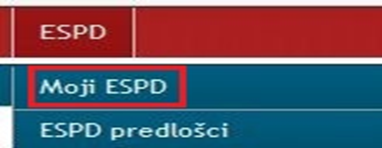 te odabrati  polje „Novi ESPD odgovor“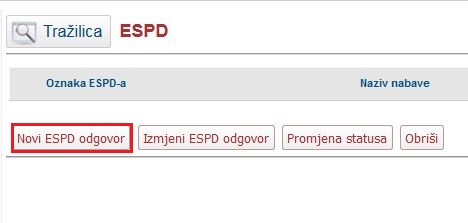 Učitati preuzeti ESPD zahtjev u xml formatu.Nakon učitavanja EOJN RH automatski ispisuje osnovne podatke o postupku, a gospodarski subjekt upisuje odgovore za tražene podatke koristeći navigaciju EOJN RH, („dalje“, „Spremi i dalje“ i „Natrag“). E-ESPD obrasca –odgovor generira se u pdf. i .xml formatu. e-ESPD odgovor  generira se u pdf. i .xml formatu te ga gospodarski subjekt preuzima u .zip datoteci na svoje računalo.U trenutku predaje ponude elektroničke ponude gospodarski subjekt  prilaže generirani e-ESPD obrazac – odgovor  u .xml formatu.Osim popunjavanja e-ESPD obrasca kroz platformu EOJN RH, gospodarski subjekt može dostaviti e-ESPD obrazac ispunjen kroz servis za elektroničko popunjavanje ESPD-a (.xml format) Europske komisije koji je dostupan na internetskoj adresi:https://ec.europa.eu/growth/tools-databases/espd/filter?lang=hrGospodarski subjekt koji samostalno podnosi ponudu, nema podugovaratelja i ne oslanja se na sposobnost drugih gospodarskih subjekata, u ponudi dostavlja ispunjen samo jedan ESPD obrazac.Gospodarski subjekt koji samostalno podnosi ponudu, ali se oslanja na sposobnost drugih gospodarskih subjekata, u ponudi dostavlja ispunjen ESPD obrazac za sebe i zaseban ispunjen ESPD obrazac za svakog pojedinog gospodarskog subjekta na čiju se sposobnost oslanja (vidi Dio II., Odjeljak C ESPD obrasca).Gospodarski subjekt koji namjerava dati bilo koji dio ugovora u podugovor trećim osobama, u ponudi dostavlja ispunjen ESPD obrazac za sebe i zaseban ispunjen ESPD obrazac za podugovaratelja na čiju se sposobnost ne oslanja (vidi Dio II., Odjeljak D ESPD obrasca).U slučaju zajednice gospodarskih subjekata, svaki član zajednice gospodarskog subjekta mora dostaviti zaseban ESPD obrazac u kojem su utvrđeni relevantni podaci za svakog člana zajednice gospodarskog subjekta u skladu s zahtjevima ove Dokumentacije o nabavi.U ESPD obrascu se navode izdavatelji popratnih dokumenata te ona sadržava izjavu da će gospodarski subjekt moći, na zahtjev i bez odgode, Naručitelju dostaviti potvrde i druge oblike navedene dokazne dokumentacije.Ako Naručitelj može dobiti popratne dokumente izravno, pristupanjem bazi podataka, gospodarski subjekt u ESPD obrascu navodi podatke koji su potrebni u tu svrhu, npr. internetska adresa baze podataka, svi identifikacijski podaci i izjava o pristanku, ako je potrebno.Naručitelj može u bilo kojem trenutku tijekom postupka javne nabave, ako je to potrebno za pravilno provođenje postupka, provjeriti informacije navedene u ESPD obrascu kod nadležnog tijela za vođenje službene evidencije o tim podacima sukladno posebnom propisu i zatražiti izdavanje potvrde o tome, uvidom u popratne dokumente ili dokaze koje već posjeduje, ili izravnim pristupom elektroničkim sredstvima komunikacije besplatnoj nacionalnoj bazi podataka na hrvatskom jeziku.Ako se ne može obaviti provjera ili ishoditi potvrda sukladno prethodnom stavku, Naručitelj može zahtijevati od gospodarskog subjekta da u primjerenom roku, ne kraćem od pet dana, dostavi sve ili dio ažuriranih popratnih dokumenata ili dokaza.ESPD nije potrebno potpisati niti ovjeravati pečatom.VI. PODACI O PONUDI6.1. Sadržaj i način izrade  ponudePonuditelji se pri izradi ponude moraju pridržavati zahtjeva i uvjeta iz ove Dokumentacije o nabavi te se ne smije ni na koji način mijenjati i nadopunjavati tekst dokumentacije. Ponuda mora biti sukladna ovoj Dokumentaciji o nabavi, ZJN 2016  i Pravilniku te  sadržavati sljedeće:Popunjeni ponudbeni list, uključujući i uvez ponude jer se ponuda dostavlja elektroničkim sredstvima komunikacije  - sukladno obrascu Elektroničkog oglasnika javne nabave Republike Hrvatske (dalje u tekstu: EOJN),Popunjeni Troškovnik Popunjen ESPD obrazac, Jamstvo za ozbiljnost ponude (ukoliko ponuditelj kao jamstvo za ozbiljnost ponude koristi novčani polog, preslika dokaza o uplati),Izjava o roku isporuke (iz Priloga IV.) koja će se koristiti kod izračuna kriterija za odabir ponudaPonudbeni list sadrži:1. Podatke o naručitelju (naziv ili tvrtka, sjedište, OIB)2. Podatke o ponuditelju (naziv ili tvrtka, sjedište, OIB ili nacionalni identifikacijski broj, broj računa, navod o tome je li ponuditelj u sustavu poreza na dodanu vrijednost, poštanska adresa, adresa elektroničke pošte, kontakt osoba ponuditelja, broj telefona i faksa)3. Predmet nabave,4.Podatke o podugovarateljima i podatke o dijelu ugovora o javnoj nabavi, ako se dio ugovora o javnoj nabavi daje u podugovor,5. Cijenu ponude bez poreza na dodanu vrijednost,6. Iznos poreza na dodanu vrijednost,7. Cijenu ponude s porezom na dodanu vrijednost,8. Rok valjanosti ponudePonuda dostavljena elektroničkim sredstvima komunikacije putem EOJN RH obvezuje ponuditelja u roku valjanosti ponude neovisno o tome je li potpisana ili nije te Naručitelj ne smije odbiti takvu ponudu samo zbog toga razloga.Ako se radi o zajednici gospodarskih subjekata, ponudbeni list sadrži podatke iz članka 7. stavka 2. točke 2. Pravilnika (naziv ili tvrtka, sjedište, OIB ili nacionalni identifikacijski broj, broj računa, navod o tome je li ponuditelj u sustavu poreza na dodanu vrijednost, poštanska adresa, adresa elektroničke pošte, kontakt osoba ponuditelja, broj telefona i faksa) za svakog člana zajednice uz obveznu naznaku člana koji je voditelj zajednice te ovlašten za komunikaciju s naručiteljem.Ako ponuditelj nije u sustavu poreza na dodanu vrijednost ili je predmet nabave oslobođen poreza na dodanu vrijednost, u ponudbenom listu, na mjesto predviđeno za upis cijene ponude s porezom na dodanu vrijednost, upisuje se isti iznos kao što je upisan na mjestu predviđenom za upis cijene ponude bez poreza na dodanu vrijednost, a mjesto predviđeno za upis iznosa poreza na dodanu vrijednost ostavlja se prazno.Način izrade ponude:Ponuditelj je obvezan ponudu izraditi u formatu koji je općedostupan i nije diskriminirajući.EOJN RH osigurava da su ponuda i svi njezini dijelovi koji su dostavljeni elektroničkim sredstvima komunikacije izrađeni na način da čine cjelinu te da su sigurno uvezani.Ponuditelj nije obvezan označiti stranice ponude koja se dostavlja elektroničkim sredstvima komunikacije.Ponuditelj nije obvezan dostaviti presliku ponude koja se dostavlja elektroničkim sredstvima komunikacije.Ako se dijelovi ponude dostavljaju sredstvima komunikacije koja nisu elektronička, ponuditelj mora u ponudi navesti koji dijelovi se tako dostavljaju.Način izrade dijelova ponude koji se dostavljaju sredstvima komunikacije koja nisu elektronička:Dio ponude koji se dostavlja sredstvima komunikacije koja nisu elektronička izrađuju se na način da čine cjelinu.Dio ponude koji se dostavlja sredstvima komunikacije koja nisu elektronička, uvezuje se na način da se onemogući naknadno vađenje ili umetanje listova.Dijelove ponude kao što su jamstvo za ozbiljnost ponude, koji ne mogu biti uvezani ponuditelj obilježava nazivom i navodi u ponudi kao dio ponude.Ako je ponuda izrađena od više dijelova ponuditelj mora u ponudi navesti od koliko se dijelova ponuda sastoji.Stranice ponude se označavaju brojem na način da je vidljiv redni broj stranice i ukupan broj stranica ponude.Ako je ponuda izrađena od više dijelova, stranice se označavaju na način da svaki slijedeći dio ponude započinje rednim brojem koji se nastavlja na redni broj stranice kojim završava prethodni dio.Ako je dio ponude dokument koji je izvorno numeriran, ponuditelj ne mora taj dio ponude ponovno numerirati.6.2. Način dostave ponuda (elektroničkim sredstvima komunikacije te sredstvima komunikacije koja nisu elektronička)Ponuda se dostavlja elektroničkim sredstvima komunikacije putem EOJN RH.Sukladno članku 280. Zakona o javnoj nabavi, u ovom postupku javne nabave ponuda se dostavlja elektroničkim sredstvima komunikacije. Elektronička dostava ponuda provodi se putem EOJN RH vezujući se na elektroničku objavu obavijesti o nadmetanju te na elektronički pristup Dokumentaciji o nabavi.Naručitelj otklanja svaku odgovornost vezanu uz mogući neispravan rad EOJN, zastoj u radu EOJN ili nemogućnosti zainteresiranog gospodarskog subjekta da ponudu u elektroničkom obliku dostavi u danome roku putem EOJN. U slučaju nedostupnosti EOJN primijenit će se odredbe članaka 239. do 241. ZJN 2016.Prilikom elektroničke dostave ponuda, sva komunikacija, razmjena i pohrana informacija između ponuditelja i Naručitelja obavlja se na način da se očuva integritet podataka i tajnost ponuda. Priložena ponuda se nakon prilaganja automatski kriptira te do podataka iz predane elektroničke ponude nije moguće doći prije isteka roka za dostavu ponuda, odnosno, javnog otvaranja ponuda. Stoga će Stručno povjerenstvo Naručitelja imati uvid u sadržaj ponuda tek po isteku roka za njihovu dostavu.U slučaju da Naručitelj zaustavi postupak javne nabave povodom izjavljene žalbe na dokumentaciju ili poništi postupak javne nabave prije isteka roka za dostavu ponuda, za sve ponude koje su u međuvremenu dostavljene elektronički, EOJN će trajno onemogućiti pristup tim ponudama čime će se osigurati da nitko nema uvid u sadržaj dostavljenih ponuda. U slučaju da se postupak nastavi, ponuditelji će morati ponovno dostaviti svoje ponude.Detaljne upute vezano za elektroničku dostavu ponuda dostupne su na stranicama EOJN, na adresi: https://eojn.nn.hr/Oglasnik/.Pri izradi ponude ponuditelj se mora pridržavati zahtjeva i uvjeta iz dokumentacije o nabavi te ne smije mijenjati ni nadopunjavati tekst dokumentacije o nabavi.Podnošenjem svoje ponude ponuditelj prihvaća sve uvjete navedene u ovoj Dokumentaciji o nabavi.Procesom predaje ponude smatra se prilaganje (upload/učitavanje) dokumenata ponude, popunjenih izjava i troškovnika. Sve priložene dokumente EOJN RH uvezuje u cjelovitu ponudu, pod nazivom „Uvez ponude“. Uvez ponude stoga sadrži podatke o Naručitelju, Ponuditelju ili Zajednici gospodarskih subjekata, po potrebi Podugovarateljima, ponudi te u EOJN RH generirani Ponudbeni list (npr. obrasci, troškovnici i sl.) 6.3. Dostava dijela / dijelova ponude u papirnatom obliku  u zatvorenoj omotniciUkoliko pri elektroničkoj dostavi ponuda iz tehničkih razloga nije moguće sigurno povezivanje svih dijelova ponude i/ili primjena naprednog elektroničkog potpisa na dijelove ponude, Naručitelj prihvaća dostavu u papirnatom obliku onih dijelova ponude koji se zbog svog oblika ne mogu dostaviti elektronički ili dijelova za čiju su izradu, zbog specifičnosti predmeta nabave nužni posebni formati dokumenata koji nisu podržani kroz opće dostupne aplikacije ili dijelova za čiju su obradu, zbog specifičnosti predmeta nabave, nužni posebni formati dokumenata obuhvaćeni shemama licenciranih prava zbog kojih nisu dostupni za izravnu uporabu. Također, ponuditelji u papirnatom obliku, u roku za dostavu ponuda, dostavljaju dokumente drugih tijela ili subjekata koji su važeći samo u izvorniku, ako ih elektroničkim sredstvom nije moguće dostaviti u izvorniku, poput traženog jamstva za ozbiljnost ponude.U slučaju kada ponuditelj uz elektroničku dostavu ponuda u papirnatom obliku dostavlja određene dokumente koji ne postoje u elektroničkom obliku, ponuditelj ih dostavlja u zatvorenoj omotnici, na kojoj mora biti naznačeno:GRAD VRLIKATrg fra Filipa Grabovca 621236 VrlikaEv. br. nabave: NMV -31/18Nabava higijenskih i kućanskih potrepština za krajnje korisnike„DIO/DIJELOVI PONUDE KOJI SE DOSTAVLJAJU ODVOJENO“„NE OTVARAJ“Na prednjoj strani ili poleđini:< Naziv i adresa Ponuditelja / članova zajednice gospodarskih subjekata >Ponuditelj samostalno određuje način dostave dijela/dijelova ponude koji se dostavljaju u papirnatom obliku i sam snosi rizik eventualnog gubitka odnosno nepravovremene dostave ponude.  Naručitelj će za neposredno dostavljeni dio/dijelove ponude koji se dostavljaju u papirnatom obliku izdati potvrdu o primitku.Ponuda se smatra pravodobnom ako elektronička ponuda i svi pripadajući dijelovi ponude koji se dostavljaju u papirnatom obliku i/ili fizičkom obliku (npr. jamstvo za ozbiljnost ponude) pristignu na adresu Naručitelja do roka za otvaranje ponuda.Dio/dijelovi ponude pristigli nakon isteka roka za dostavu ponuda neće se otvarati, nego će se neotvoreni vratiti gospodarskom subjektu koji ih je dostavio.U slučaju pravodobne dostave dijela/dijelova ponude odvojeno u papirnatom obliku, kao vrijeme dostave ponude uzima se vrijeme zaprimanja ponude putem EOJN RH-a (elektroničke ponude).6.4. Izmjena i/ili dopuna ponude i odustajanje od ponudeU roku za dostavu ponude ponuditelj može izmijeniti svoju ponudu ili od nje odustati. Ako ponuditelj tijekom roka za dostavu ponuda mijenja ponudu, smatra se da je ponuda dostavljena u trenutku dostave posljednje izmjene ponude. Prilikom izmjene ili dopune ponude automatski se poništava prethodno predana ponuda što znači da se učitavanjem („uploadanjem“) nove izmijenjene ili dopunjene ponude predaje nova ponuda koja sadrži izmijenjene ili dopunjene podatke. Učitavanjem i spremanjem novog uveza ponude u EOJN RH, Naručitelju se šalje nova izmijenjena/dopunjena ponuda.Ovaj korak zahtjeva ponovno učitavanje/upisivanje financijskih značajki ponude (troškovnika i/ili ponudbenog lista u slučaju nestandardiziranog troškovnika) u sustavu EOJN RH. U slučaju da je predan stari uvez ponude, ponuda neće biti sigurno uvezana i smatrat će se nepravilnom (ponuda koja nije izrađena u skladu s dokumentacijom o nabavi).Odustajanje od ponude ponuditelj vrši na isti način kao i predaju ponude, u EOJN RH-u, odabirom na mogućnost „Odustajanje“.Nakon isteka roka za dostavu ponuda, ponuda se ne smije mijenjati.6.5. Varijante ponudaVarijante ponuda nisu dopuštene.6.6.Način određivanje cijene ponudeCijena ponude piše se brojkama u apsolutnom iznosu zaokruženo na dvije decimale.U cijenu ponude bez poreza na dodanu vrijednost moraju biti uračunati svi troškovi, uključujući posebne poreze, trošarine i carine, ako postoje, svi troškovi ambalaže paketa, tiskanja popisa artikala u paketu, oznake za pakete na ambalaži kao i sav manipulativni trošak slaganja, transporta i isporuke paketa te popusti. Cijena ponude daje se za cjelokupan predmet nabave, nepromjenjiva je i tijekom trajanja okvirnog sporazuma ostaje nepromijenjena.Ponuditelj se obvezuje predmet nabave izvršavati po cijeni naznačenoj u ponudi dostavljenoj na nadmetanje u otvorenom postupku javne nabave.Kada cijena ponude bez PDV-a izražena u Troškovniku ne odgovara cijeni ponude bez PDV-a izraženoj u Ponudbenom listu, vrijedi cijena ponude bez poreza na dodanu vrijednost izražena u Troškovniku. Ukoliko ponuditelj nije u sustavu PDV-a, tada se na Troškovniku na mjestu predviđenom za upis cijene ponude s PDV-om upisuje isti iznos koji je upisan na mjestu predviđenom za upis cijene bez PDV-a, a mjesto za upis PDV-a ostavlja se prazno.6.7.Valuta ponudePonuditelj iskazuje cijenu ponude u hrvatskim kunama.6.8. Kriterij za odabir ponude Općeniti navod:Kriterij za odabir ponude je ekonomski najpovoljnija ponuda na temelju članka 283. ZJN 2016.U slučaju da su dvije ili više valjanih ponuda jednako rangirane prema kriteriju odabira, Naručitelj će, sukladno članku 302. stavku 3. ZJN 2016, odabrati ponudu koja je zaprimljena ranije.Sukladno članku 284. stavak 2. ZJN 2016 daje se obrazloženje za primjenu relativnog značaja koji se pridaje svakom pojedinom kriteriju kako slijedi u nastavku.  Opis kriterija i način utvrđivanja bodovne vrijednosti:Cijena ponude  (C)Naručitelj kao prvi kriterij određuje cijenu ponude.  Maksimalni broj bodova koji Ponuditelj može dobiti prema ovom kriteriju je 90. Onaj Ponuditelj koji dostavi ponudu s najnižom cijenom dobit će maksimalni broj bodova. Bodovna vrijednost prema ovom kriteriju izračunava se prema sljedećoj formuli: Broj bodova = Najniža ponuđena cijena / cijena ponude * 90Rok isporuke (RI)Rok isporuke se odnosi na vrijeme u kojem će ugovaratelj isporučiti naručenu robu od dana zaprimanja narudžbe. Rok isporuke moguće je iskazivati isključivo cijelim brojem (ne decimalnim) u danima.Rok isporuke ne smije biti duži od pet (5) dana od dana zaprimanja svake narudžbe tijekom trajanja Okvirnog sporazuma. Maksimalan broj bodova dodijelit će se ponudi s najkraćim rokom isporuke. Maksimalni broj bodova koji Ponuditelj može dobiti prema ovom kriteriju je 10.  Gospodarski subjekt će za potrebe izračunavanja bodova po ovom kriteriju u ponudi morati dostaviti vlastitu Izjavu u kojoj navodi rok isporuke od dana zaprimanja narudžbe. Tom Izjavom se obvezuje da će, u slučaju da njegova ponuda bude odabrana kao ekonomski najpovoljnija, naručitelju isporučivati naručenu robu u navedenom roku tijekom cijelog trajanja Okvirnog sporazuma. Predmetna izjava se nalazi u sklopu ove dokumentacije u Prilogu IV.Ovisno o najkraćem roku ponude ostale ponude će dobiti manji broj bodova, sukladno slijedećoj formuli:Broj bodova = Najkraći rok isporuke ponuđen u postupku nabave/ rok isporuke ponude koja je predmet ocjene* 10Način izračuna ekonomski najpovoljnije ponudeUkupna ocjena (UO) = C+RIGdje je:C – Broj bodova ponude za cijenu ponude, nakon provedenog bodovanja RI - Broj bodova ponude za rok isporukeEkonomski najpovoljnija ponuda je ponuda koja ostvari najveći broj bodova.6.9. Jezik i pismo ponudePonuda se zajedno s pripadajućom dokumentacijom izrađuje na hrvatskom jeziku i latiničnom pismu.Ako su neki od dijelova ponude traženih dokumentacijom o nabavi na nekom od stranih jezika ponuditelj je dužan uz navedeni dokument na stranom jeziku dostaviti i prijevod na hrvatski jezik navedenog dokumenta izvršen po ovlaštenom sudskom tumaču. Naručitelj dozvoljava u ponudi koristiti pojedine izraze i/ili riječi na stranim jezicima ako se oni odnose na službene nazive, adrese, internacionalizme i dr. ako je temeljem dostavljenih dokumenata unatoč tome moguće utvrditi sadržaj dokumenta.6.10.Rok valjanosti ponudeRok valjanosti ponude mora biti minimalno 90 (devedeset) dana od dana određenog za dostavu ponuda.Ponuda obvezuje ponuditelja do isteka roka valjanosti ponude, a na zahtjev Naručitelja Ponuditelj može produžiti rok valjanosti svoje ponude. 6.11.Ponuda dostavljena elektroničkim sredstvima komunikacije putem EOJN RH obvezuje ponuditelja u roku valjanosti ponudeSmatra se da ponuda dostavljena elektroničkim sredstvima komunikacije putem EOJN RH obvezuje ponuditelja u roku valjanosti ponude neovisno o tome je li potpisana ili nije. Naručitelj ne smije odbiti takvu ponudu samo zbog toga razloga.VII. OSTALE ODREDBEPodaci o neposrednom pregledu dokumenata koji potkrepljuju dokumentaciju o nabaviNaručitelj je svu raspoloživu dokumentaciju javno objavio u Elektroničkom oglasniku javne nabave, slijedom čega neposredni pregled dokumenata nije potreban.Odredbe koje se odnose na zajednicu gospodarskih subjekataNaručitelj ne zahtijeva da zajednica gospodarskih subjekata ima određeni pravni oblik u trenutku dostave ponude, ali može zahtijevati da ima određenipravni oblik nakon sklapanja ugovora u mjeri u kojoj je to nužno za uredno izvršenje tog ugovora.To može biti npr. međusobni sporazum, ugovor o poslovnoj suradnji ili slično. Navedenim pravnim aktom se trebaju riješiti međusobni odnosi članova zajednice  gospodarskih subjekata vezani uz izvršavanje ugovora o javnoj nabavi, primjerice – dostava jamstva za uredno izvršenje ugovora o javnoj nabavi, dijelovi ugovora koje će izvršavati svaki član zajednice gospodarskih subjekata, obveze svakog člana zajednice gospodarskih subjekata  u ispunjenju ugovora o javnoj nabavi, obavještavanje Naručitelja o promjenama vezanim uz potpisnike ugovora o javnoj nabavi, način odvijanja komunikacije (koji član zajednice na koji e-mail, fax i slično), način sklapanja ugovora i potpisnik ugovora, izdavanje jamstava na temelju ugovora, komunikacija vezana uz izvršavanje ugovora, izdavanje računa, plaćanje računa, potpisivanje primopredajnog zapisnika i ostala bitna pitanja.Odredbe koje se odnose na podugovarateljeNaručitelj ne smije zahtijevati od gospodarskih subjekata da dio ugovora o javnoj nabavi daju u podugovor ili da angažiraju određene podugovaratelje niti ih u tome ograničavati, osim ako posebnim propisom ili međunarodnim sporazumom nije drukčije određeno.Ugovaratelj može tijekom izvršenja ugovora o javnoj nabavi od javnog naručitelja zahtijevati:1. promjenu podugovaratelja za onaj dio ugovora o javnoj nabavi koji je prethodno dao u podugovor2. uvođenje jednog ili više novih podugovaratelja čiji ukupni udio ne smije prijeći 30 % vrijednosti ugovora o javnoj nabavi bez poreza na dodanu vrijednost, neovisno o tome je li prethodno dao dio ugovora o javnoj nabavi u podugovor ili nije3. preuzimanje izvršenja dijela ugovora o javnoj nabavi koji je prethodno dao u podugovor.Uz zahtjev, ugovaratelj javnom naručitelju dostavlja podatke i dokumente sukladno članku 222. stavku 1. ZJN 2016 za novog podugovaratelja.Sukladno čl. 225.ZJN 2016 naručitelj ne smije odobriti zahtjev ugovaratelja:1. u slučaju iz članka 224. stavka 1. točaka 1. i 2. ZJN 2016, ako se ugovaratelj u postupku javne nabave radi dokazivanja ispunjenja kriterija za odabir gospodarskog subjekta oslonio na sposobnost podugovaratelja kojeg sada mijenja, a novi podugovaratelj ne ispunjava iste uvjete, ili postoje osnove za isključenje2. u slučaju iz članka 224. stavka 1. točke 3. ZJN 2016, ako se ugovaratelj u postupku javne nabave radi dokazivanja ispunjenja kriterija za odabir gospodarskog subjekta oslonio na sposobnost podugovaratelja za izvršenje tog dijela, a ugovaratelj samostalno ne posjeduje takvu sposobnost, ili ako je taj dio ugovora već izvršen.Sukladno čl. 226. ZJN 2016 sudjelovanje podugovaratelja ne utječe na odgovornost ugovaratelja za izvršenje ugovora o javnoj nabavi.Sukladno čl. 221. ZJN 2016 Naručitelj je obvezan osnovu za isključenje iz članka 252. stavka 1. ZJN 2016  primijeniti na podugovaratelje. Ostale osnove za isključenje gospodarskog subjekta navedene u ovoj dokumentaciji primijenit će se na podugovaratelje. Ako naručitelj utvrdi da postoji osnova za isključenje podugovaratelja, obvezan je od gospodarskog subjekta zatražiti zamjenu tog podugovaratelja u primjerenom roku, ne kraćem od pet dana.Podugovaratelji moraju dokazati uvjet sposobnosti iz točke 4.1. Sposobnost za obavljanje profesionalne djelatnosti.Podaci o imenovanim podugovarateljimaGospodarski subjekt koji namjerava dati dio ugovora o javnoj nabavi u podugovor obvezan je u ponudi:1. navesti koji dio ugovora namjerava dati u podugovor (predmet ili količina, vrijednost ili postotni udio)2. navesti podatke o podugovarateljima (naziv ili tvrtka, sjedište, OIB ili nacionalni identifikacijski broj, broj računa, zakonski zastupnici podugovaratelja)3. dostaviti europsku jedinstvenu dokumentaciju o nabavi za podugovaratelja.Ako je gospodarski subjekt dio ugovora o javnoj nabavi dao u podugovor, podaci iz čl. 222.st. 1. točaka 1. i 2. ZJN 2016 moraju biti navedeni u ugovoru o javnoj nabavi.Plaćanje podugovarateljimaNaručitelj je obvezan  neposredno plaćati podugovaratelju za dio ugovora koji je isti izvršio, osim ako to zbog opravdanih razloga, vezanih uz prirodu ugovora ili specifične uvjete njegova izvršenja nije primjenjivo, pod uvjetom da su ti razlozi bili navedeni i obrazloženi u dokumentaciji o nabavi ili ugovaratelj dokaže da su obveze prema podugovaratelju za taj dio ugovora već podmirene.Ugovaratelj mora svom računu ili situaciji priložiti račune ili situacije svojih podugovaratelja koje je prethodno potvrdio.Oslanjanje na sposobnost drugih subjekataSukladno čl. 273. – 277. ZJN 2016 gospodarski subjekt može se u postupku javne nabave radi dokazivanja ispunjavanja kriterija za odabir gospodarskog subjekta iz članaka 259. (tehnička i stručna sposobnost) ZJN 2016 osloniti na sposobnost drugih subjekata, bez obzira na pravnu prirodu njihova međusobnog odnosa.Ako se gospodarski subjekt oslanja na sposobnost drugih subjekata, mora dokazati javnom naručitelju da će imati na raspolaganju potrebne resurse za izvršenje ugovora, primjerice prihvaćanjem obveze drugih subjekata da će te resurse staviti na raspolaganje gospodarskom subjektu.Ako se gospodarski subjekt oslanja na sposobnost drugih subjekata radi dokazivanja ispunjavanja kriterija ekonomske i financijske sposobnosti, Naručitelj zahtijeva njihovu solidarnu odgovornost za izvršenje ugovora.Vrsta, sredstvo i uvjeti jamstvaJamstvo za ozbiljnost ponudePonuditelj je obvezan u ponudi dostaviti jamstvo za ozbiljnost ponude u iznosu od 5.000,00 kuna u obliku u obliku solemnizirane bjanko zadužnice,"bez prigovora" i "na prvi poziv", sukladno članku 1039. Zakona o obveznim odnosima.Naručitelj će naplatiti jamstvo za ozbiljnost ponude ukoliko ponuditelj: odustane od svoje ponude u roku njezine valjanosti, ne dostavi ažurirane popratne dokumente sukladno čl. 263. ZJN 2016ne prihvati ispravak računske greške, odbije potpisati ugovor o javnoj nabavi,ne dostavi jamstvo za uredno ispunjenje ugovora.Za naplatu jamstva za ozbiljnost ponude dovoljno je da se u odnosu na ponuditelja ostvari jedan (bilo koji) od prethodno navedenih uvjeta.Ponuditelj može umjesto zadužnice dati novčani polog u traženom iznosu. Novčani polog uplaćuje se na: IBAN: HR4624070001851300000; model: HR68; poziv na broj:7706-OIB uplatitelja, s opisom plaćanja:Nabava higijenskih i kućanskih potrepština za krajnje korisnike.U slučaju da ponuditelj uplaćuje novčani polog, dužan je u ponudi dostaviti dokaz o uplati (npr. preslika potvrde banke o izvršenom plaćanju). Ako se Jamstvo za ozbiljnost ponude dostavlja u papirnatom obliku tada  se dostavlja u izvorniku, odvojeno od elektroničke dostave ponude, u zatvorenoj omotnici na kojoj su navedeni podaci o ponuditelju, s dodatkom: „Nabava higijenskih i kućanskih potrepština za krajnje korisnike“, evidencijski broj: NMV-31/18, s naznakom: Dio/dijelovi koji se dostavljaju odvojeno -  NE OTVARAJ“. Trajanje jamstva za ozbiljnost ponude mora biti najmanje do isteka roka valjanosti ponude, a gospodarski subjekt može dostaviti jamstvo koje je duže od roka valjanosti ponude. Ako tijekom postupka javne nabave istekne rok valjanosti ponude i jamstva za ozbiljnost ponude, Naručitelj je obvezan prije odabira zatražiti produženje roka valjanosti ponude i jamstva od Ponuditelja koji je podnio ekonomski najpovoljniju ponudu u primjernom roku ne kraćem od 5 dana. Naručitelj obvezan je vratiti ponuditeljima jamstvo za ozbiljnost ponude u roku od 10 (deset) dana od dana potpisivanja ugovora o javnoj nabavi.U slučaju zajednice gospodarskih subjekata, jamstvo za ozbiljnost ponude:mora glasiti na sve članove zajednice, a ne samo na jednog člana te jamstvo mora sadržavati navod o tome da je riječ o zajednici gospodarskih subjekata ilisvaki član zajednice gospodarskih subjekata dostavlja jamstvo za svoj dio jamstva kumulativno do ukupno traženog iznosaJamstvo za uredno ispunjenje okvirnog sporazuma za slučaj povrede ugovornih obvezaUgovaratelj je dužan pri potpisivanju  okvirnog sporazuma, a najkasnije 10 dana od dana potpisivanja okvirnog sporazuma naručitelju predati jamstvo za uredno ispunjenje okvirnog sporazuma u vrijednosti 10% od ugovorenog iznosa bez poreza na dodanu vrijednost, u obliku bankarske garancije naplative „bez prigovora“ i „na prvi poziv“ na kojoj je kao  korisnik naveden Grad Vrlika, sukladno članku 1039. Zakona o obveznim odnosima. Jamstvo mora vrijediti najmanje do roka za ispunjavanje ugovornih obveza.Ukoliko odabrani ponuditelj u ugovorenom roku ne dostavi Naručitelju bankovno jamstvo za uredno ispunjenje okvirnog sporazuma za slučaj povrede ugovornih obveza, to predstavlja razlog za trenutni raskid ugovora i aktivaciju jamstva za ozbiljnost ponude. Jamstvo za uredno ispunjenje okvirnog sporazuma za slučaj povrede ugovornih obveza aktivirat će se u slučaju da odabrani ponuditelj povrijedi ugovorne obveze. Ako jamstvo za uredno ispunjenje ne bude naplaćeno , korisnik će ga vratiti ugovaratelju u roku od 30 (trideset) dana od dana izvršenja svih obveza sukladno sklopljenom okvirnom sporazumu.Napomena:Umjesto bankarske garancije, odabrani ponuditelj može uplatiti novčani polog u traženom iznosu.7.8. Datum, vrijeme i mjesto dostave ponuda i javnog otvaranja ponudaPonuditelj svoju elektroničku ponudu mora dostaviti, predajom u Elektronički oglasnik javne nabave Republike Hrvatske, najkasnije do25.01.2019.godine do 12:00 sati kada će ujedno započeti i javno otvaranje ponuda u prostorijama Naručitelja na adresi:Grad Vrlika, Trg fra Filipa Grabovca 6, 21236 VrlikaSukladno članku 282. stavak 8. ZJN 2016., pravo aktivnog sudjelovanja na javnom otvaranju ponuda imaju samo članovi stručnog povjerenstva za javnu nabavu i ovlašteni predstavnici Ponuditelja.Ovlašteni predstavnici ponuditelja moraju svoje pisano ovlaštenje predati članovima stručnog povjerenstva neposredno prije javnog otvaranja ponuda. Ovlaštenje mora biti potpisano od strane ovlaštene osobe ponuditelja i ovjereno pečatom, a ukoliko je ovlaštena osoba na otvaranju ponuda, dužna je umjesto ovlaštenja donijeti kopiju rješenja o registraciji/obrtnicu i kopiju identifikacijskog dokumenta ili drugi dokument iz kojeg se može utvrditi ovlast zastupanja te iste predati prisutnim članovima stručnog povjerenstva. 7.9.Dokumenti koji će se nakon završetka postupka javne nabave vratiti ponuditeljimaNaručitelj je obvezan vratiti ponuditeljima jamstvo za ozbiljnost ponude u roku od 10 (deset) dana od dana potpisivanja ugovora o javnoj nabavi, odnosno dostave jamstva za uredno izvršenje ugovora o javnoj nabavi, a presliku jamstva obvezan je pohraniti.Sve elektronički dostavljene ponude EOJN RH će pohraniti na način koji omogućava očuvanje integriteta podataka. U slučaju poništenja postupka javne nabave prije isteka roka za dostavu ponuda, EOJN RH trajno onemogućava pristup ponudama koje su dostavljene elektroničkim sredstvima komunikacije, a Naručitelj vraća gospodarskim subjektima neotvorene ponude, druge dokumente ili dijelove ponude koji su dostavljeni sredstvima komunikacije koja nisu elektronička.7.10. Posebni uvjeti za izvršenje ugovoraNije primjenjivo.7.11.Navod o primjeni trgovačkih običaja (uzanci)Nije primjenjivo.7.12. Rok za donošenje odluke o  odabiru i/ili poništenjuNaručitelj na temelju utvrđenih činjenica i okolnosti u postupku javne nabave donosi odluku o odabiru odnosno, ako postoje razlozi za poništenje postupka javne nabave iz članka 298. ZJN 2016., odluku o poništenju.Odluku o odabiru ili odluku o poništenju postupka javne nabave s preslikom zapisnika o pregledu i ocjeni, Naručitelj će dostaviti sudionicima putem EOJN RH.  Rok za donošenje odluke o odabiru ili odluke o poništenju postupka javne nabave iznosi 40 (četrdeset) dana od isteka roka za dostavu ponude. 7.13. Rok, način i uvjeti plaćanjaPredujam je isključen.Plaćanje se vrši putem računa koje Ponuditelj dostavlja Naručitelju, temeljem  sklopljenog  ugovora  o  javnoj  nabavi, najkasnije  u  roku  od  30  dana  od dana zaprimanja računa za stvarno isporučenu robu, na temelju Zakona o financijskom poslovanju i predstečajnoj nagodbi (NN 108/12, 144/12, 81/13, 71/15,078/15), na račun odabranog ponuditelja. Ugovaratelj se obvezuje prilikom ispostavljanja računa priložiti specifikaciju iz koje je evidentno koje isporuke je obavio u prethodnom vremenskom periodu.Plaćanje se vrši u kunama. Cijene utvrđene ugovornim troškovnicima su fiksne.Ako se radi o zajednici gospodarskih subjekata, u pravnom aktu iz točke 7.5. ove Dokumentacije, zajednica gospodarskih subjekata mora definirati uvjete vezane uz izvršavanje ugovora o javnoj nabavi, posebno dijelove ugovora koje će izvršavati svaki član zajednice gospodarskih subjekata, a posljedično i izdavanje računa, plaćanje računa i ostale odrednice bitne za izvršavanje načina plaćanja.Ako se dio ugovora o javnoj nabavi daje u podugovor, javni naručitelj obvezan je neposredno plaćati podugovaratelju za isporučenu robu. Odabrani ponuditelj mora svom računu priložiti račune svojih podugovaratelja koje je prethodno potvrdio.7.14. Uvjeti i zahtjevi koji moraju biti ispunjeni sukladno posebnim propisima ili stručnim pravilimaNije primjenjivo.7.15. Rok za izjavljivanje žalbe na dokumentaciju o nabavi te naziv i adresa žalbenog tijelaRok za izjavljivanje žalbe je 10 (deset) dana, i to od danaobjave poziva na nadmetanje, u odnosu na sadržaj poziva ili dokumentacije o nabavi,objave obavijesti o ispravku, u odnosu na sadržaj ispravka,objave izmjene dokumentacije o nabavi, u odnosu na sadržaj izmjene dokumentacijeotvaranja ponuda u odnosu na propuštanje naručitelja da valjano odgovori na pravodobno dostavljen zahtjev dodatne informacije, objašnjenja ili izmjene dokumentacije o nabavi te na postupak otvaranja ponudaprimitka odluke o odabiru ili poništenju, u odnosu na postupak pregleda, ocjene i odabira ponuda, ili razloge poništenja.Naziv i adresa žalbenog tijela: Državna komisija za kontrolu postupaka javne nabave,  Koturaška cesta 43/IV, 10 000 Zagreb. Članak 405. ZJN 2016:(1) Žalba se izjavljuje Državnoj komisiji u pisanom obliku.(2) Žalba se dostavlja neposredno, putem ovlaštenog davatelja poštanskih usluga ili elektroničkim sredstvima komunikacije putem međusobno povezanih informacijskih sustava Državne komisije i EOJN RH.(3) Žalitelj je obvezan primjerak žalbe dostaviti naručitelju u roku za žalbu.(4) Kad je žalba upućena putem ovlaštenog davatelja poštanskih usluga, dan predaje ovlaštenom davatelju poštanskih usluga smatra se danom predaje Državnoj komisiji, odnosno naručitelju.(5) Pravodobnost žalbe utvrđuje Državna komisija, s time da će se žalba koja nije dostavljena naručitelju u skladu sa stavkom 3. ovoga članka smatrati nepravodobnom.(6) Oblik i način dostave žalbe elektroničkim sredstvima komunikacije, način povezivanja informacijskih sustava i druga bitna pitanja u vezi s elektroničkom žalbom propisuje čelnik središnjeg tijela državne uprave nadležnog za politiku javne nabave, pravilnikom.Sukladno Pravilniku o elektroničkoj žalbi u javnoj nabavi (Narodne novine, broj 101/2017) žalba se može dostaviti i elektroničkim sredstvima komunikacije putem sustava e-Žalba.7.16. Drugi podaci koje Naručitelj smatra potrebnimaDio ponude koji gospodarski subjekt na temelju zakona, drugog propisa ili općeg akta želi označiti tajnom (uključujući tehničke ili trgovinske tajne te povjerljive značajke ponuda) mora se prilikom pripreme ponude označiti tajnom i u sustavu EOJN RH-a priložiti kao zaseban dokument, odvojeno od dijelova koji se ne smatraju tajnim. Gospodarski subjekt dužan je, temeljem članka 52. stavka 2.ZJN 2016., u uvodnom dijelu dokumenta kojeg označi tajnom, navesti pravnu osnovu na temelju koje su ti podaci označeni tajnima. Sukladno članku 52. stavak 3. ZJN 2016., gospodarski subjekti ne smiju u postupcima javne nabave označiti tajnom:cijenu ponudetroškovnikkatalogpodatke u vezi s kriterijima za odabir ponude,javne isprave,izvatke iz javnih registara tedruge podatke koji se prema posebnom zakonu ili podazkonskom propisu moraju javno objaviti ili se ne smiju označiti tajnom. Naručitelj ne smije otkriti podatke dobivene od gospodarskih subjekata koje su oni na temelju zakona, drugog propisa ili općeg akta označili tajnom, uključujući tehničke ili trgovinske tajne te povjerljive značajke ponuda i zahtjeva za sudjelovanje.Naručitelj smije otkriti podatke iz članka 52. stavka 3. ZJN 2016. dobivene od gospodarskih subjekata koje su oni označili tajnom.Ukoliko Ponuditelj tajnim označi sljedeće podatke iz članka 52. stavak 3. ZJN 2016.: cijenu ponude, troškovnik, katalog, podatke u vezi s kriterijima za odabir ponude, javne isprave, izvatke iz javnih registara te druge podatke koji se prema posebnom zakonu ili podzakonskom propisu moraju javno objaviti ili se ne smiju označiti tajnom, Naručitelj smije otkriti podatke iz članka 52. stavka 3. ZJN 2016. dobivene od navedenog Ponuditelja koje je on označio tajnom.Na sve što nije propisano ovom Dokumentacijom o nabavi primjenjuju se odredbe ZJN 2016. („Narodne novine“ 120/16). Dostavljanjem ponude ponuditelj prihvaća sve uvjete koji su propisani ovom Dokumentacijom o nabavi. Ukoliko ponuditelj u ponudi navede bilo kakve uvjete koji odstupaju od uvjeta propisanih ovom Dokumentacijom o nabavi ili su s istom u suprotnosti, ponuda će biti odbijena.7.17. Sklapanje ugovoraSklapanje ugovora o javnoj nabavi regulirano je čl. 312. ZJN 2016. Ugovor o javnoj nabavi sklapa se u pisanom obliku u roku od 30 dana od dana izvršnosti odluke o odabiru.7.18. Izmjene ugovoraIzmjene ugovora o javnoj nabavi regulirane su odredbama čl. 314. do 321. ZJN 2016. Naručitelj smije izmijeniti ugovor o javnoj nabavi tijekom njegova trajanja bez provođenja novog postupka javne nabave sukladno odredbama članaka 315-321 ZJN-a. Izmjene ugovora moguće su te će se iste, u slučaju da se ostvare zakonski preduvjeti, realizirati sukladno GLAVI III. PROVEDBA POSTUPKA, POGLAVLJU 7. UGOVOR O JAVNOJ NABAVI I OKVIRNI SPORAZUM, ODJELJKU B IZMJENE UGOVORA O JAVNOJ NABAVI I OKVIRNOG SPORAZUMA TIJEKOM NJEGOVA TRAJANJA (članci od 314. do 321.) ZJN 2016.7.19. Raskid ugovoraNaručitelj obvezan je raskinuti ugovor o javnoj nabavi tijekom njegova trajanja ako:  je ugovor značajno izmijenjen, što bi zahtijevalo novi postupak nabave na temelju članka 321. ZJN 2016 je ugovaratelj morao biti isključen iz postupka javne nabave zbog postojanja osnova za isključenje iz članka 251. stavka 1. ZJN 2016 se ugovor nije trebao dodijeliti ugovaratelju zbog ozbiljne povrede obveza iz osnivačkih Ugovora i Direktive 2014/24/EU, a koja je utvrđena presudom Suda Europske unije u postupku iz članka 258. Ugovora o funkcioniranju Europske unije se ugovor nije trebao dodijeliti ugovaratelju zbog ozbiljne povrede odredaba ovoga Zakona, a koja je utvrđena pravomoćnom presudom nadležnog upravnog suda.VIII. SASTAVNI DIJELOVI DOKUMENTACIJE O NABAVISljedeći prilozi Dokumentaciji o nabavi učitani su kao zasebni dokumetni u Elektroničkom oglasniku javne nabave Republike Hrvatske:Troškovnik – u nestandardiziranom formatuStandardni obrazac za europsku jedinstvenu dokumentaciju o nabavi (eESPD)Prilog I. -  oznaka s logom projektaPrilog II. – popis artikala u paketuPrilog III. - Izjava o nekažnjavanjuPrilog IV. – Izjava o roku isporukePrilog I – Oznaka s logom projektaPrilog II. – Popis artikala u paketuPrilog III -  Izjava o nekažnjavanjuTemeljem čl. 251. stavka (1) točka 1. i članka 265. stavka 2. Zakona o javnoj nabavi (Narodne novine broj 120/2016), dajem sljedećuIZJAVU O NEKAŽNJAVANJUKojom ja___________________________  iz _______________________________________                                        (ime i prezime)	   (adresa stanovanja)broj identifikacijskog dokumenta  ____________________izdanog od ___________________kao osoba iz članka 251.stavka 1. točke 1. Zakona o javnoj nabavi za sebe i za gospodarski subjekt:______________________________________________________________________(naziv i sjedište gospodarskog subjekta, OIB)Izjavljujem da ja osobno niti gore navedeni gospodarski subjekt niti osobe koje su članovi upravnog, upravljačkog ili nadzornog tijela ili imaju ovlast zastupanja, donošenja odluka ili nadzora gore navedenog gospodarskog subjekta, nismo pravomoćnom presudom osuđeni za bilo koje od niže navedenih kaznenih djela u Republici Hrvatskoj ili za odgovarajuća kaznena djela prema nacionalnim propisima države poslovnog nastana gospodarskog subjekta odnosno države čiji su državljani osobe koje su članovi upravnog, upravljačkog ili nadzornog tijela ili imaju ovlast zastupanja, donošenja odluka ili nadzora, koja obuhvaćaju razloge za isključenje iz članka 57. stavka 1. točaka a.) do f.) Direktive 2014/24/EU. Kaznena djela za koja potvrđujem da ne postoji pravomoćna presuda:a)sudjelovanje u zločinačkoj organizaciji, na temelju– članka 328. (zločinačko udruženje) i članka 329. (počinjenje kaznenog djela u sastavu zločinačkog udruženja) Kaznenog zakona– članka 333. (udruživanje za počinjenje kaznenih djela), iz Kaznenog zakona (»Narodne novine«, br. 110/97., 27/98., 50/00., 129/00., 51/01., 111/03., 190/03., 105/04., 84/05., 71/06., 110/07., 152/08., 57/11., 77/11. i 143/12.)b)korupciju, na temelju– članka 252. (primanje mita u gospodarskom poslovanju), članka 253. (davanje mita u gospodarskom poslovanju), članka 254. (zlouporaba u postupku javne nabave), članka 291. (zlouporaba položaja i ovlasti), članka 292. (nezakonito pogodovanje), članka 293. (primanje mita), članka 294. (davanje mita), članka 295. (trgovanje utjecajem) i članka 296. (davanje mita za trgovanje utjecajem) Kaznenog zakona– članka 294.a (primanje mita u gospodarskom poslovanju), članka 294.b (davanje mita u gospodarskom poslovanju), članka 337. (zlouporaba položaja i ovlasti), članka 338. (zlouporaba obavljanja dužnosti državne vlasti), članka 343. (protuzakonito posredovanje), članka 347. (primanje mita) i članka 348. (davanje mita) iz Kaznenog zakona (»Narodne novine«, br. 110/97., 27/98., 50/00., 129/00., 51/01., 111/03., 190/03., 105/04., 84/05., 71/06., 110/07., 152/08., 57/11., 77/11. i 143/12.)c)prijevaru, na temelju– članka 236. (prijevara), članka 247. (prijevara u gospodarskom poslovanju), članka 256. (utaja poreza ili carine) i članka 258. (subvencijska prijevara) Kaznenog zakona– članka 224. (prijevara), članka 293. (prijevara u gospodarskom poslovanju) i članka 286. (utaja poreza i drugih davanja) iz Kaznenog zakona (»Narodne novine«, br. 110/97., 27/98., 50/00., 129/00., 51/01., 111/03., 190/03., 105/04., 84/05., 71/06., 110/07., 152/08., 57/11., 77/11. i 143/12.)d) terorizam ili kaznena djela povezana s terorističkim aktivnostima, na temelju– članka 97. (terorizam), članka 99. (javno poticanje na terorizam), članka 100. (novačenje za terorizam), članka 101. (obuka za terorizam) i članka 102. (terorističko udruženje) Kaznenog zakona– članka 169. (terorizam), članka 169.a (javno poticanje na terorizam) i članka 169.b (novačenje i obuka za terorizam) iz Kaznenog zakona (»Narodne novine«, br. 110/97., 27/98., 50/00., 129/00., 51/01., 111/03., 190/03., 105/04., 84/05., 71/06., 110/07., 152/08., 57/11., 77/11. i 143/12.)e)pranje novca ili financiranje terorizma, na temelju– članka 98. (financiranje terorizma) i članka 265. (pranje novca) Kaznenog zakona– članka 279. (pranje novca) iz Kaznenog zakona (»Narodne novine«, br. 110/97., 27/98., 50/00., 129/00., 51/01., 111/03., 190/03., 105/04., 84/05., 71/06., 110/07., 152/08., 57/11., 77/11. i 143/12.)f)dječji rad ili druge oblike trgovanja ljudima, na temelju– članka 106. (trgovanje ljudima) Kaznenog zakona– članka 175. (trgovanje ljudima i ropstvo) iz Kaznenog zakona (»Narodne novine«, br. 110/97., 27/98., 50/00., 129/00., 51/01., 111/03., 190/03., 105/04., 84/05., 71/06., 110/07., 152/08., 57/11., 77/11. i 143/12.)                                                     M. P.     _____________________________________(ime, prezime osobe/a koja ima ovlasti zastupanja prema                                                                                 sudskom ili odgovarajućem registru/statutu društva)UPUTA: Ovaj obrazac potpisuje osoba ovlaštena za samostalno i pojedinačno zastupanje gospodarskog subjekta  (ili osobe koje su ovlaštene za skupno zastupanje gospodarskog subjekta ) i potpis mora biti ovjeren kod javnog bilježnika ili kod nadležne sudske ili upravne vlasti ili strukovnog ili trgovinskog tijela u državi poslovnog nastana gospodarskog subjekta, odnosno državi čija je osoba državljanin.Davatelj ove Izjave dužan je provjeriti sve okolnosti i činjenice koje ovom Izjavom potvrđuje.NAPOMENA: Ovom Izjavom, kao ažuriranim popratnim dokumentom , dokazuje se da podaci koji su sadržani u dokumentu odgovaraju činjeničnom stanju u trenutku dostave Naručitelju te dokazuju ono što je gospodarski subjekt naveo u ESPD-u.Prilog IV. – Izjava o roku isporukeSukladno točki 6.8. ove Dokumentacije o nabavi u postupku nabave za nabavu higijenskih i kućanskih potrepština za krajnje korisnike u sklopu Projekta „Zapošljavanje žena sa području Grada Vrlike“, kojeg provodi Naručitelj Grad Vrlika, a vezano uz kriterij za odabir ponude, dajemI Z J A V Ukojom ja ____________________________iz _______________________________________                                    (ime i prezime)                                                             (adresa stanovanja)OIB:___________________, broj osobne iskaznice _____________ izdane od _____________kao osoba ovlaštena po zakonu za zastupanje gospodarskog subjekta______________________________________________________________________________________________                                                              ( nazivi sjedište gospodarskog subjekta, OIB )koji se u ovom postupku javne nabave , ev.br. ________ pojavljuje kao ponuditelj, izjavljujem kako je rok isporuke  _________dana od  dana zaprimanja narudžbe.Izjavom se obvezujem da će gospodarski subjekt kojeg zastupam, u slučaju da ponuda bude odabrana kao ekonomski najpovoljnija, Naručitelju isporučivati naručenu robu u navedenom roku tijekom cijelog trajanja okvirnog sporazuma.U ________________ , dana _______________MP____________________________________             (ime i prezime, funkcija i potpis ovlaštene osobe)I. OPĆI PODACI:PAKET AMetla unutarnja s drškom, min.dimenzije:širina 25 cm, duljina 130 cm - 1 komad 2.    Perač poda, močo s drškom, duljina 130 cm - 1 komad 3.    Ručna metlica s lopaticom, plastična - 1 komad 4.    Metla vanjska s drškom, sirkova, min. duljina 130 cm - 1 komad 5.    Kuhinjska krpa 3/1 - 1 komadPAKET BPraškasti deterdžent za strojno pranje svih vrsta rublja, 4,5 kg  ili 5 kg pakiranje – 1 komadMočo, nastavak za perač poda (refil) – 1 komadMagična krpa, višenamjenska, dimenzija min. 30 x 30 cm – 1 komadŽica za suđe 2/1 – 1 paketJednokratne rukavice od lateksa, pakiranje 100/1, veličina  M ili L – 1 paket 6.   Krpa za staklo min. dimenzija 40 x 40 cm.  – 1 komad 7.   Sredstvo za čišćenje staklenih površina s raspršivačem min. 500 ml  – 1 komad 8.   Abrazivno sredstvo za čišćenje 500 ml – 1 komad  PAKET CAbrazivne spužvice za pranje suđa, pakiranje 3/1 – 1 paketSredstvo za čišćenje i dezinfekciju WC školjke s aktivnim tvarima, pakiranje 1L – 1 komadSredstvo za pranje podova s dezinfekcijskim djelovanjem, min pakiranje 1 L – 1 komadToaletni papir, troslojni,  min pakiranje 16/1 – 1 paketKuhinjski papirnati ubrusi, troslojni, pakiranje 3/1 – 1 paketTekući sapun za ruke, min 300 ml – 1 komadGel za tuširanje, min pakiranje 500 ml – 1 komadŠampon za sve tipove kose, min pakiranje 500 mL – 1 komadPasta za zube, min pakiranje 75 ml – 1 komadOmekšivač za rublje, min pakiranje 1L – 1 komadOsvježivač wc školjke 2/1 – 1 komadTekuće sredstvo za ručno pranje suđa,min. 1 litra – 1 komadUniverzalno sredstvo za čišćenje i dezinficiranje, min. 1 litra – 1 komadVreće za smeće zapremnina 70 litara, min. 20 komada – 1 paketPrva godina   paket A: 1 isporuka   paket B: 3 isporuke   paket C: 8 isporukaDruga godina  paket A: 1 isporuka  paket B: 3 isporuke  paket C: 8 isporukaSveukupno u dvije godine:                                   paket A: 2 isporuke                                   paket B: 6 isporuke paket C: 16 isporukaSveukupno u dvije godine:                                   paket A: 2 isporuke                                   paket B: 6 isporuke paket C: 16 isporukaKriterijRelativni značajMaksimalan broj bodova po svakom od kriterija1.Cijena ponude (C)90902. Rok isporuke (RI)1010Maksimalan broj bodovaMaksimalan broj bodova100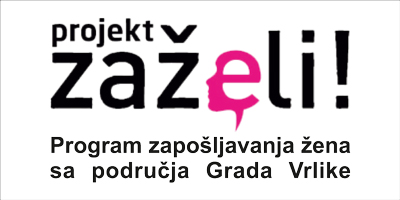 PAKET    A / B / CNabava ovog paketa sufinancirana je sredstvima iz Europske unijeIz Europskog socijalnog fondaOperativni program Učinkoviti ljudski potencijali 2014.-2020.ZAŽELI-PROGRAM ZAPOŠLJAVANJA ŽENA„ZAPOŠLJAVANJE ŽENA SA PODRUČJU GRADA VRLIKE“UP.02.1.1.05.0242.Udio sufinanciranja: 100% EU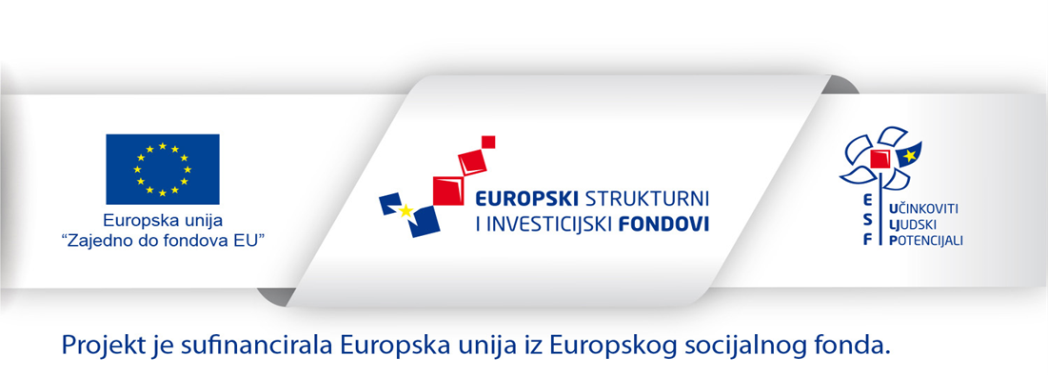 „Sadržaj publikacije/emitiranog materijala isključiva je odgovornost Grada Vrlike“PAKET    A  1.    Metla unutarnja s drškom, min.dimenzije:širina 25 cm, duljina 130 cm - 1 komad 2.    Perač poda, močo s drškom, duljina 130 cm - 1 komad 3.    Ručna metlica s lopaticom, plastična - 1 komad 4.    Metla vanjska s drškom, sirkova, min. duljina 130 cm - 1 komad 5.    Kuhinjska krpa 3/1 - 1 komad„Sadržaj publikacije/emitirang materijala isključiva je odgovornost Grada Vrlike“PAKET    B   1.   Praškasti deterdžent za strojno pranje svih vrsta rublja, 4,5 kg  ili 5 kg pakiranje – 1 komad  2.   Močo, nastavak za perač poda (refil) – 1 komad  3.   Magična krpa, višenamjenska, dimenzija min. 30 x 30 cm – 1 komad  4.   Žica za suđe 2/1 – 1 paket  5.   Jednokratne rukavice od lateksa, pakiranje 100/1, veličina  M ili L – 1 paket  6.   Krpa za staklo min. dimenzija 40 x 40 cm.  – 1 komad  7.   Sredstvo za čišćenje staklenih površina s raspršivačem min. 500 ml  – 1 komad  8.   Abrazivno sredstvo za čišćenje 500 ml – 1 komad  „Sadržaj publikacije/emitiranog materijala isključiva je odgovornost Grada Vrlike“PAKET    C 1.    Abrazivne spužvice za pranje suđa, pakiranje 3/1 – 1 paket 2.    Sredstvo za čišćenje i dezinfekciju WC školjke s aktivnim tvarima, pakiranje 1L – 1 komad 3.    Sredstvo za pranje podova s dezinfekcijskim djelovanjem, min pakiranje 1 L – 1 komad 4.    Toaletni papir, troslojni,  min pakiranje 16/1 – 1 paket 5.    Kuhinjski papirnati ubrusi, troslojni, pakiranje 3/1 – 1 paket 6.    Tekući sapun za ruke, min 300 ml – 1 komad 7.    Gel za tuširanje, min pakiranje 500 ml – 1 komad 8.    Šampon za sve tipove kose, min pakiranje 1 L – 1 komad 9.    Pasta za zube, min pakiranje 75 ml – 1 komad 10.  Omekšivač za rublje, min pakiranje 1L – 1 komad 11.  Osvježivač wc školjke 2/1 – 1 komad 12.  Tekuće sredstvo za ručno pranje suđa,min. 1 litra – 1 komad 13.  Univerzalno sredstvo za čišćenje i dezinficiranje, min. 1 litra – 1 komad 14.  Vreće za smeće zapremnina 70 litara, min. 20 komada – 1 paket„Sadržaj publikacije/emitiranog materijala isključiva je odgovornost Grada Vrlike“